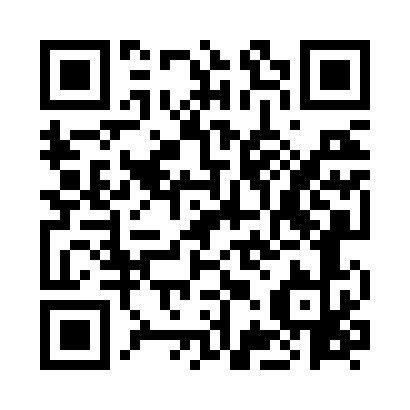 Prayer times for Ardmaddy, UKWed 1 May 2024 - Fri 31 May 2024High Latitude Method: Angle Based RulePrayer Calculation Method: Islamic Society of North AmericaAsar Calculation Method: HanafiPrayer times provided by https://www.salahtimes.comDateDayFajrSunriseDhuhrAsrMaghribIsha1Wed3:265:331:186:319:0311:102Thu3:255:311:176:329:0511:113Fri3:235:291:176:339:0711:124Sat3:225:271:176:349:0911:135Sun3:215:241:176:369:1111:146Mon3:205:221:176:379:1311:157Tue3:195:201:176:389:1511:168Wed3:185:181:176:399:1711:179Thu3:175:161:176:409:1911:1810Fri3:165:141:176:419:2111:1911Sat3:155:121:176:439:2311:2012Sun3:145:101:176:449:2511:2113Mon3:135:081:176:459:2711:2214Tue3:125:061:176:469:2911:2315Wed3:115:041:176:479:3111:2416Thu3:105:021:176:489:3311:2517Fri3:095:001:176:499:3411:2618Sat3:084:581:176:509:3611:2719Sun3:074:571:176:519:3811:2820Mon3:064:551:176:529:4011:2921Tue3:054:531:176:539:4211:3022Wed3:054:521:176:549:4311:3123Thu3:044:501:176:559:4511:3124Fri3:034:491:176:569:4711:3225Sat3:034:471:176:579:4811:3326Sun3:024:461:186:589:5011:3427Mon3:014:441:186:599:5211:3528Tue3:014:431:187:009:5311:3629Wed3:004:421:187:009:5511:3730Thu3:004:411:187:019:5611:3731Fri2:594:391:187:029:5811:38